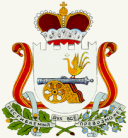 АДМИНИСТРАЦИЯ   ИГОРЕВСКОГО  СЕЛЬСКОГО  ПОСЕЛЕНИЯ                            ХОЛМ-ЖИРКОВСКОГО РАЙОНА СМОЛЕНСКОЙ ОБЛАСТИ                                    ПОСТАНОВЛЕНИЕОт  20.05.2020     № 31-аОб утверждении Порядка формированияи утверждения перечня объектов, в отношении которых планируется заключение концессионных соглашений в Игоревском сельском поселения Холм-Жирковского районаСмоленской области В соответствии с Федеральным законом от 21.07.2005 № 115-ФЗ                     «О концессионных соглашениях», с представлением прокуратуры Холм-Жирковского района Смоленской области от 27.04.2020г., 2-29-20 об устранении законодательства о концессионных соглашениях, о развитии малого и среднего предпринимательства в Российской Федерации, о собственности, Администрация Игоревского сельского поселения Холм-Жирковского района Смоленской области                              П О С Т А Н О В Л Я Е Т:1. Утвердить Порядок формирования и утверждения перечня объектов, в отношении которых планируется заключение концессионных соглашений в  муниципальном образовании Игоревского сельского поселения Холм-Жирковского района Смоленской области, согласно приложению. 2. Настоящее постановление разместить на официальном сайте Администрации муниципального образования Игоревского сельского поселения Холм-Жирковского района Смоленской области: igorevskoe.admin-smolensk.ru. На официальном сайте в информационно-телекоммуникационной сети «Интернет» для размещения информации о проведении торгов, определенном Правительством Российской Федерации: www.torgi.gov.ru.3. Постановление вступает в силу со дня его опубликования.4.Контроль исполнения настоящего постановления оставляю за собой.Глава муниципального образованияИгоревского сельского поселенияХолм-Жирковского районаСмоленской области                                                                              Т.А.Семёнова		    ПРИЛОЖЕНИЕ		      УТВЕРЖДЕНОпостановлением АдминистрацииИгоревского сельского 	поселения Холм-Жирковского  районаСмоленской областиот 20.05.2020 г. №31-аПОРЯДОКформирования и утверждения перечня объектов, в отношении которых планируется заключение концессионных соглашений	1. Настоящий Порядок устанавливает порядок формирования и утверждения перечня объектов, право собственности, на которые принадлежит или будет принадлежать Игоревскому сельскому поселению Холм-Жирковского района, Смоленской области в отношении которых планируется заключение концессионных соглашений (далее - Перечень), в соответствии с частью 3 статьи 4 Федерального закона от 21 июля 2005 года N 115-ФЗ "О концессионных соглашениях".	2. Формирование Перечня осуществляется администрацией Игоревского сельского поселения Холм-Жирковского района Смоленской области (далее - администрация) ежегодно, до 1 февраля текущего календарного года, на основании предложений, представляемых отраслевыми (функциональными) органами Игоревского сельского поселения Холм-Жирковского района, Смоленской области по объектам, в отношении которых планируется заключение концессионного соглашения.	3. Для формирования Перечня отраслевые (функциональные) органы Игоревского сельского поселения Холм-Жирковского района , Смоленской области ежегодно, до 1 декабря года, предшествующего году утверждения Перечня, представляют в администрацию предложения, содержащие:	1) сведения об объектах, в отношении которых планируется заключение концессионных соглашений, согласно приложению к настоящему Порядку;	2) копии свидетельств о государственной регистрации права государственной собственности  Игоревского сельского поселения Холм-Жирковского района, Смоленской области  на объекты, в отношении которых планируется заключение концессионных соглашений, или иных правоустанавливающих или правоудостоверяющих документов (при наличии);	3) копии свидетельств о государственной регистрации права государственной собственности Игоревского сельского поселения Холм-Жирковского района Смоленской области  на земельные участки, на которых размещаются или будут размещаться объекты, в отношении которых планируется заключение концессионных соглашений (при наличии);	4. В случае представления предложений по включению в Перечень объектов теплоснабжения, централизованных систем горячего водоснабжения, холодного водоснабжения и (или) водоотведения, отдельных объектов таких систем отраслевые (функциональные) органы Игоревского сельского поселения Холм-Жирковского района Смоленской области  представляют в администрацию сведения о порядке получения копии подготовленного в соответствии с требованиями нормативных правовых актов Российской Федерации в сфере теплоснабжения, водоснабжения и водоотведения отчета о техническом обследовании имущества, предлагаемого к включению в Перечень (далее - копия отчета о техническом обследовании имущества).	5. Администрация Игоревского сельского поселения Холм-Жирковского района Смоленской области рассматривает документы отраслевых (функциональных) органов Игоревского  сельского поселения Холм-Жирковского  района Смоленской области, представленные в соответствии с пунктами 3, 4 настоящего Порядка, и формирует Перечень, за исключением случаев, указанных в пункте 6 настоящего Порядка.	6. Объекты не включаются администрацией в Перечень в случаях, если:	1) объект не относится к объектам, указанным в статье 4 Федерального закона от 21 июля 2005 года N 115-ФЗ "О концессионных соглашениях";	2) отраслевыми (функциональными) органами Игоревского сельского поселения Холм-Жирковского района  Смоленской области не представлены или представлены не в полном объеме документы, указанные в пунктах 3, 4 настоящего Порядка.	7. Перечень носит информационный характер. Отсутствие в Перечне какого-либо объекта не является препятствием для заключения концессионного соглашения с лицами, выступающими с инициативой заключения концессионного соглашения согласно части 4.1 статьи 37 Федерального закона от 21 июля 2005 года N 115-ФЗ "О концессионных соглашениях".	8. Перечень утверждается постановлением администрации Игоревского  сельского поселения  Холм-Жирковского района Смоленской области ежегодно, до 1 февраля текущего календарного года.	9. Перечень, а также сведения о порядке получения копии отчета о техническом обследовании имущества (при наличии в Перечне объектов, указанных в пункте 4 настоящего Порядка) в течение 3 рабочих дней со дня принятия администрацией Игоревского  сельского поселения Холм-Жирковского района Смоленской области  постановления об утверждении Перечня, подлежат размещению на официальном сайте в информационно-телекоммуникационной сети "Интернет" для размещения информации о проведении торгов, определенном Правительством Российской Федерации, а также на официальном сайте администрации Игоревского сельского поселения Холм-Жирковского района Смоленской области.ПРИЛОЖЕНИЕк Порядку формирования и утверждения перечня объектов, в отношении которых планируется заключение концессионных соглашенийСведенияоб объектах, в отношении которых планируется заключение концессионных соглашенийN
п/пНаименование объекта, адрес объектаСведения о земельном участке (кадастровый номер, площадь, кв. м)Планируемая сфера применения объектаВид работ в рамках концессионного соглашения (создание и (или) реконструкция)123451.